Маҡсат: 1. Уртаҡ ҡылымдың мәғәнә үҙенсәлектәрен,уның яһалышын,,зат,заман,һан менән үҙгәрмәүен ,һөйләмдәге функцияһын  асыҡлау ;уңышлы уҡыу эшмәкәрлеге кретерияһы нигеҙендә үҙ үҙеңә баһа бирә белергә, уҡытыусы ярҙамында дәрескә маҡсат ҡуйырға өйрәтеү;дөрөҫ итеп һөйләү күнекмәһен булдырыу,фекерләү һәләттәрен үҫтереү;яҙма һәмтелдән күнегеүҙәр ярҙамында белемдәрен нығытыу; бал ҡорттарына ҡарата ҡыҙыҡһыныусанлыҡ, йылы ҡараш тәрбиәләү.Йыһазландырыу:девиз,дәреслек,презентация,сигнал карточкалары, кластер,смайликтар.                                             Дәрес барышы:Психологик инеш.– Һаумыһығыҙ, уҡыусылар. Дәрескә әҙерһегеҙме? Кәйефтәрегеҙ  нисек?-Әйҙәгеҙ бөгөнгө дәрескә смайлик һайлайыҡ. 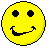 Яҡшы  кәйеф менән, йылмайып ҡына дәресте башлап ебәрәйек.            Девизды уҡығыҙ: “  Әҙләргә ,табырға һәм белергә!” -Нимәгә өндәй девиз?  Бөгөн беҙҙе яңы асыштар көтә.(Әҙләйбеҙ,иҫбатлайбыҙ,кәңәшләшәбеҙ ,белемде үҙләштерәбеҙ).2.Белемде актуалләштереү.Өй эшен тикшереп үтәйек.Өй эше итеп һеҙгә  исем ҡылымдарҙы ҡулланып, “Ҡышҡы уйындар” темаһына инша яҙырға ҡушылғайны.(1-2 иншаны уҡытыу, исем ҡылымдарҙы әйттереү).-Ҡалған иншаларҙы дәфтәрҙәрҙе йыйып алғас тикшерермен.-Һеҙҙең алда биремдәр һәм сигнал карточкалары ята.Хата юҡ-йәшел,1-2 хата –һары, 3 хата-ҡыҙыл карточканы күтәрәһегеҙ.Презентация № 1 . Һүҙҙәрҙе  уҡығыҙ,һорау бирегеҙ һәм таблицаға бағаналап яҙығыҙ.(Ваҡыт 1 минут).-Иғтибар менән  биремде уҡығыҙ(бер бала ҡысҡырып уҡый). Һүҙҙәрҙе уҡығыҙ. 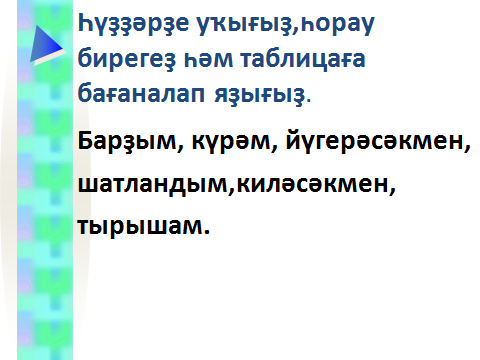 Балаларҙың үҙ аллы эше.Презентация №2  яуабын асыу, сигнал карточкалар. Шунда уҡ үҙҙәренә баһа ҡуялар.-Ниндәй һүҙ төркөмөнә ҡараған һүҙҙәр был?Улар нимәне белдерә?Нисек башҡарҙығыҙ?Ниндәй һорауҙар был?3. Уҡыу мәсьәләһен ҡуйыу.   -Икенсе  биремде ҡарағыҙ әле.Презентация №3. Ҡылымдарҙы таблицаға өҫтәп яҙығыҙ.(бер бала ҡысҡырып уҡый).Ҡылымдарҙы уҡыу.-Ниндәй ҡыйынлыҡ тыуҙырҙы был эш? Һорау бирегеҙ?Беренсе бағаналағы һорауға ошо һүҙҙәрҙең берәйһе яуап бирәме?(юҡ).Икенсе бағаналағы һорауға?Өсөнсө бағаналағы һорауға?-Тимәк ниндәй һығымтаға киләбеҙ?(Был ҡылымдар заман һорауҙарына яуап бирмәйҙәр,заман менән үҙгәрмәй).-Әйе, уҡыусылар, һеҙ һорауын да,заман менән үҙгәрмәүҙәрен  дә дөрөҫ асыҡланығыҙ.Бындай ҡылым төркөмсәһе уртаҡ ҡылым тип атала.Тимәк беҙҙең тема уртаҡ ҡылым.Дәфтәрҙәрҙе астыҡ, датаны , бөгөнгө дәрестең темаһын яҙҙыҡ.МАҠСАТТЫ АСЫҠЛАУ-Беҙ дәрестә нимә эшләйәсәкбеҙ?(Уртаҡ ҡылымдар менән танышасаҡбыҙ). –Әйе,күнегеүҙәр башҡарасаҡбыҙ,яһалышын асыҡлаясаҡбыҙ,һөйләмдәрҙән табырға өйрәнәсәкбеҙ,Башҡортостандың ете мөғжизәһе исемлегенә ингән башҡорт балы, уның файҙаһы,уны беҙгә бүләк итеүсе бал ҡорттары  тураһында һөйләшәсәкбеҙ.Кластерҙы асыу4.Уҡыусыларҙа уҡыу эшмәкәрлегенә мотивация формалаштырыу. -Ниндәй һорауҙарға яуап бирә әле был ҡылым төркөмсәһе?( Кластерға яҙып ҡуйыу)Дәрес барышында кластерҙы тултырырбыҙ.-Әйҙәгеҙ уларҙың яһалышын асыҡлап ҡарайыҡ.(таҡтала , ҡалғандар урында башҡара).-Башта һүҙҙең нимәһен табабыҙ?(нигеҙен).Нигеҙен табыу өсөн ҡылымдарға ниндәй һорау ҡуябыҙ?Ҡалған өлөшө нимә?(ялғау).Беҙгә әлегәсә таныш булмаған форма ялғауы булғас ,ниндәй ялғау был? (форма яһаусы ялғау)Яһаусы ялғауҙы нисек билдәләйбеҙ?(Кластерҙы тултырыу).Яһалышын белдек. Зат ,һан менән үҙгәрме икән?Быны белер өсөн дәреслекте астыҡ ,213-сө күнегеүҙе башҡарабыҙ.(Биремен уҡыу, телдән башҡарыу).Презентация № 4-Ниндәй ҡылымдар һанда ,затта ,барлыҡта, юҡлыҡта үҙгәрмәне?Һорау ҡуяйыҡ.Нимә һорауы был?Янында торған һүҙҙәр үҙгәрҙеме?-Ниндәй һығымта яһайбыҙ?Презентация5 .Ҡағиҙәне уҡыу.5.Уҡыу мәсьәләһен сисеү.Презентация №6,7,8,9Презентация10. Текст карточкала.Тексты уҡыу. Темаһын, идеяһын билдәләү.-Уҡыусылар, һеҙ бал ҡорттары тураһында нимә беләһегеҙ?Бал яратаһығыҙмы?Бал файҙалымы?Ниндәй осраҡта беҙ уны ҡулланабыҙ?(Балаларҙан яуапты күберәк алыу)-Әйе, уҡыусылар, бал ҡорттарының файҙаһы бик күп. Улар бик эшсән ҡорттар.Шуға ла уңған кешеләрҙе бал  ҡорттары менән сағыштыралар.Һиҙгерҙәр, зирәктәр, үҙҙәренең ояһына яңылыш та сит ҡортто кертмәйҙәр.Ә ҡышын бал ҡорттары нимә эшләй,беләһегеҙме?Ә беҙ  бал ҡорттары кеүек өйҙә ятмайбыҙ, саф һауала йөрөйбеҙ.Смайликка ҡарап алығыҙ әле! 6.Ял минуты(“Тышта ҡар яуа...” йыры,хәрәкәттәр) Текст менән эште дауам итәбеҙ.Уртаҡ ҡылымдарҙы табығыҙ,һөйләмдең ниндәй  киҫәге булыуын әйтегеҙ. (Һөйләмде  сылбырлап ҡысҡырып уҡыу,уртаҡ ҡылымды табыу, телдән һорау ҡуйыу, барлыҡтамы ,юҡлыҡтамы икәнен асыҡлау, Һөйләмдә ниндәй һүҙ менән ҡулланыуын асыҡлау,һөйләмдәге функцияһы.)8.Нығытыу.-Яҡшы.Әйҙәгеҙ яңынан девизды уҡыйыҡ.-Нимә эҙләнек һәм таптыҡ беҙ? -Яҡшы.Уртаҡ ҡылымдар нимә белдерә?Ниндәй һорауҙарға яуап бирә  улар?Улар нисек яһала?Юҡлыҡ формаһы?( тулған кластерҙы ҡулланыу)-Әйе, уҡыусылар, һеҙ бөгөн  уртаҡ ҡылым тураһында  белем алғанһығыҙҙыр тигән ышаныста ҡалам. 9.Рефлексия.Хәҙер ,уҡыусылар, үҙегеҙҙең бөгөнгө дәрестәге эшегеҙгә баһа ҡуйығыҙ.Презентация1110.Баһалау.11.Өй эше: Дәреслектәге ҡағиҙәне ентекләп өйрәнергә. “Әҙәбиәт” дәреслегенән уртаҡ ҡылым ингән 3 һөйләм табып яҙырға, ниндәй һөйләм киҫәге булып килеүен асыҡларға.